Inventarisatieformulier reuen (IF021)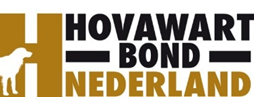 Naam:		Houwaert’s Kirian
Roepnaam:		Boris
Eigenaar: 		H. Donders
Fokboek: 		NHSB 3129662
Chipnr.:		528140000728416
Vader:			FUEGO VOM FLEISCHERECK, HD A1  DM N/N
Moeder:		HOUWAERT’S DOESHI, HD A  DM N/NGedragstest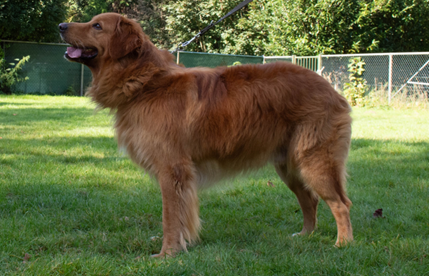 AankeuringShowresultaatHD-resultaatDM-resultaatN/NED-resultaatOog/ECVO  Schildklieri.o.GebitskaartDekervaringCDA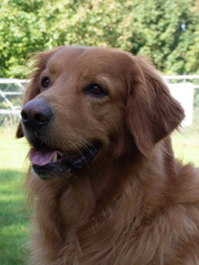 Kleur ogen3BSchofthoogte69Lengte81Borstomvang81,5Borstdiepte32Dekreu HBNCodes:Codes:NestinventarisatieNestinventarisatieFokgeschiktheidstestFokgeschiktheidstest1e2c3c4c5c6d7c8d9a10c11f12g13e14a15a16cGegevensGegevenshttps://www.dutchdogdata.nl/Home/Details/1694330BeeldmateriaalBeeldmateriaalZie hovawartbondnederland.nl - Fokkerij – Reuen